ІЛЛІНІВСЬКА СІЛЬСЬКА РАДАКОСТЯНТИНІВСЬКИЙ РАЙОНДОНЕЦЬКА ОБЛАСТЬВІДДІЛ ОСВІТИНАКАЗ від 22.10. 2019                      	 с. Іллінівка                         			    № 267Про проведення ІІ етапуВсеукраїнських учнівських олімпіадз навчальних предметів у 2019/2020 навчальному році На виконання наказів Міністерства освіти і науки України від    06.08.2019 № 1077 «Про проведення Всеукраїнських учнівських олімпіад і турнірів з навчальних предметів у 2019/2020 навчальному році», 15.02.2018 № 148 «Про затвердження графіка проведення IV етапу Всеукраїнських учнівських олімпіад з навчальних предметів на 2019-2023 роки» (зі змінами), наказу департаменту освіти і науки Донецької облдержадміністрації від     17.10.2019 № 376/163-19-ОД «Про проведення ІІ етапу Всеукраїнських учнівських олімпіад з навчальних предметів у 2019/2020 навчальному році», відповідно до Положення про Всеукраїнські учнівські олімпіади, турніри, конкурси з навчальних предметів, конкурси-захисти науково-дослідницьких робіт, олімпіади зі спеціальних дисциплін та конкурси фахової майстерності, затвердженого наказом Міністерства освіти і науки, молоді та спорту України від 22.09.2011 р. № 1099, зареєстрованого в Міністерстві юстиції України 17.11.2011 р. за № 1318/20056, Правил проведення І, ІІ, ІІІ етапів Всеукраїнських учнівських олімпіад у Донецькій області, затверджених наказом директора департаменту освіти і науки від 26.09.2018 № 334/163-18-ОД, зареєстрованих у Головному управлінні юстиції в Донецькій області 18.10.2018  за № 238/680, з метою пошуку, підтримки та розвитку творчого потенціалу обдарованої молодіНАКАЗУЮ:	1.Провести ІІ (ОТГ) етап Всеукраїнських учнівських олімпіад (далі – Олімпіада) з 02 листопада по 08 грудня 2019 року з таких навчальних предметів: українська мова та література, англійська, німецька мови, правознавство, історія, економіка, математика, біологія, географія, астрономія, фізика, хімія, екологія, інформатика, інформаційні технології, трудове навчання.2. Провести ІІ (ОТГ) етап Олімпіад на базі Іллінівського  ОЗЗСО з поглибленим вивченням іноземних мов. Початок олімпіад о 9.00 годині.3.Затвердити:1)Список працівників, відповідальних за проведення ІІ етапу Олімпіад у 2019-2020 навчальному році (Додаток 1).2)Склад оргкомітетів, журі, апеляційних комісій з розгляду спірних питань у разі їх виникнення (Додаток 2).4. Директорам закладів загальної середньої освіти:1)Забезпечити проведення Олімпіад у встановлені терміни (Додаток 3).	2)Забезпечити проїзд учасникам II етапу Олімпіад, визначивши наказом супроводжуючого, поклавши на нього відповідальність за життя та здоров'я дітей у дорозі та у вільний від проведення турів олімпіад час.3)Надати дні відпочинку учителям, які задіяні в проведенні олімпіад, за роботу у вихідні дні відповідно до чинного законодавства.5.Методичному кабінету (Пасічна Т.В.): 	1)Забезпечити координацію організації та загальний контроль за проведенням ІІ етапу Олімпіад, дотримання чинного Положення про Всеукраїнські учнівські олімпіади з базових і спеціальних дисциплін, турніри, конкурси-захисти науково-дослідницьких робіт та конкурси фахової майстерності, Правил проведення І, ІІ, ІІІ етапів Всеукраїнських учнівських олімпіад у Донецькій області. 	2)Забезпечити якість і прозорість проведення ІІ (ОТГ) етапу Олімпіад.3)Призначити відповідальною за організаційно-методичний супровід проведення ІІ етапу Олімпіад,  вчасне отримання кодів доступу до  олімпіадних завдань, інформації з сайту Донецького обласного інституту післядипломної педагогічної освіти (http://ippo.dn.ua) завідувача методичним кабінетом (Пасічна Т.В.), на яку покласти відповідальність за секретність завдань до моменту їх оприлюднення.	4)Надати звіти про результати проведення ІІ етапу Олімпіад у 2019/2020 навчальному році, заявки на участь команд у ІІІ (обласному) етапі Олімпіад у 2019/2020 навчальному році відділу організаційно-методичного супроводу розвитку обдарованості Донецького облІППО (comsro_donippo@ukr.net) та роботи переможців відповідальним за проведення олімпіад від облІППО протягом трьох днів після дня проведення Олімпіади.5)Висвітлювати результати проведення ІІ етапу Олімпіад на сайті відділу освіти.  6. Директору Іллінівського ОЗЗСО з поглибленим вивченням іноземних мов  (Бурдун С.І.):1)Створити належні умови для проведення ІІ (ОТГ) етапу Олімпіад.2)Організувати чергування адміністрації, вчителів під час проведення ІІ (ОТГ) етапу Олімпіад.3)Забезпечити доступ працівників відділу освіти, відповідальних за проведення олімпіад, до мережі Інтернет для отримання завдань  ІІ (ОТГ) етапу Олімпіад з сайту облІППО у день проведення олімпіад згідно з графіком.	7.Працівникам методичного кабінету, які задіяні в проведенні олімпіад, надати дні відпочинку за роботу у вихідні дні за потребою відповідно до чинного законодавства. 8.Для перевезення учасників ІІ етапу Олімпіад використовувати шкільні автобуси.	9.Начальнику господарчої групи (Броннікова О.О.) організувати перевезення учасників Олімпіад. 	10.Заступнику головного бухгалтера (Литовченко Н.В.)  виділити паливо для шкільних автобусів.11. Даний наказ розмістити на сайті відділу освіти http://vo-illinivka.dn.ua.	12.Контроль за виконанням наказу покласти на завідувача методичного кабінету відділу освіти Пасічну Т.В.Начальник відділу освіти                                                          Н. В. СидорчукЗавідувач методичним кабінетом							Т.В.Пасічна Додаток  1до наказу відділу освіти Іллінівської сільської радивід 22.10.2019  № 267Список працівників, відповідальних за проведення II етапу Всеукраїнських учнівських олімпіад у 2018-2019 навчальному роціЗавідувач методичним кабінетомвідділу освіти                                                         		Т.В.ПасічнаДодаток 2 до наказу відділу освіти Іллінівської сільської радивід 22.10.2019  № 267Склад оргкомітетів, журі, апеляційних комісійз розгляду спірних питань у разі їх виникненняІсторіяОргкомітетПасічна Т.В.  – завідувач МК;Макашова Ю.О. – методист МК; ЖуріКалініченко С.В.  – голова журі, керівник ПМК,  учитель Зорянської  філії  І-ІІ ст. Іллінівського ОЗЗСО;Тимофєєва С.В. – член журі, вчитель Степанівської філії  І-ІІ ст. Іллінівського ОЗЗСО;Багмет М.В. – член журі, вчитель Олександро-Калинівської філії  І-ІІ ст. Іллінівського ОЗЗСО.Апеляційна комісіяКовбаса Г.М.– учитель Тарасівського НВК І-ІІІ ст.2. Ігруньов М.І. – учитель Іллінівського ОЗЗСО.Українська мова та літератураОргкомітетПасічна Т.В.  – завідувач МК;Макашова Ю.О. – методист МК; ЖуріПолішко Н.В. – голова журі, керівник ПМК,  учитель Катеринівської ЗОШ І-ІІІ ст.;Сологуб Т.В. – член журі, вчитель Катеринівської ЗОШ  І-ІІІ ст.;.Хліпітько І.С. – член журі, вчитель Іллінівського ОЗЗСО.Апеляційна комісія1. Кушнір А.А.– вчитель Іллінівського ОЗЗСО;2. Рудік Н.Б.  – вчитель Тарасівського НВК І-ІІІ ст.МатематикаОргкомітет Пасічна Т.В.  – завідувач МК;Макашова Ю.О. – методист МК; Журі1. Куренна В.М. – голова журі керівник ПМК, вчитель Олександро-Калинівської філії І-ІІ ст. Іллінівського ОЗЗСО;2.Осаволюк Е.А. – член журі, вчитель Іллінівського ОЗЗСО;3. Бондарева Н.Г. – член журі, вчитель Іллінівського ОЗЗСО;4.Мітрохіна В.О. – член журі, вчитель Зорянської філії І-ІІ ст. Іллінівського ОЗЗСО; 5.Шаталов О.М. – член журі, вчитель Катеринівської ЗОШ І-ІІІ ст.6.Сотник Ю.А. – член журі, вчитель Степанівської філії І-ІІ ст. Іллінівського ОЗЗСО; 7.Земцова Л.С. – член журі, вчитель Катеринівської ЗОШ І-ІІІ ст.8. Вайлова Н.В. – член журі, вчитель Іллінівського ОЗЗСО.Апеляційна комісіяГайворонська Н.Г. – член журі, вчитель Тарасівського НВК І-ІІІ ст..;Пасічна Т.В. – завідувач МК.ГеографіяОргкомітетПасічна Т.В.  – завідувач МК;Макашова Ю.О. – методист МК. ЖуріАмелін О.А. – голова журі, керівник ПМК,  учитель Катеринівська ЗОШ І-ІІІ ст.Філіппова Н.К. – член журі, вчитель Іллінівського ОЗЗСО;Швидка Л.М.   – член журі,   вчитель Степанівської філії І-ІІ ст. Іллінівського ОЗЗСО.Апеляційна комісія1. Деканенко О.І. – вчитель Тарасівського НВК І-ІІІ ст.;2. Багмет М.В. – вчитель Олександро-Калинівської філії І-ІІ ст. Іллінівського ОЗЗСО.ХіміяОргкомітетПасічна Т.В.  – завідувач МК;Макашова Ю.О. – методист МК. Журі1.Бойко Г.І. – голова журі, керівник ПМК,  учитель Іллінівського ОЗЗСО ;2. Кірічок Н.В. – член журі, вчитель Зорянської філії І-ІІ ст. Іллінівського ОЗЗСО;	3.Бондаренко Є.Б. – член журі, вчитель Іллінівського ОЗЗСО.Апеляційна комісіяШвидка Л.М.  – вчитель Степанівської філії І-ІІ ст. Іллінівського ОЗЗСО;Семеніхіна Г.М. – вчитель Олександро-Калинівської філії І-ІІ ст. Іллінівського ОЗЗСО.ФізикаОргкомітетПасічна Т.В.  – завідувач МК;Макашова Ю.О. – методист МК. Журі1.Бондарева Н.Г. – голова  журі, керівник ПМК, учитель Іллінівського ОЗЗСО;2.Сотник Ю.А.– член журі, вчитель Степанівської філії І-ІІ ст. Іллінівського ОЗЗСО;3.Куренна В.М.– член журі, вчитель Олександро-Калинівської філії І-ІІ ст. Іллінівського ОЗЗСО.Апеляційна комісіяМагомедова  В.М. – вчитель Тарасівського НВК І-ІІІ ст.;Пасічна Т.В. – завідувач МКТрудове навчанняОргкомітетПасічна Т.В.  – завідувач МК;Макашова Ю.О. – методист МК. Журі1.Харченко Д.М. – голова журі, керівник ПМК,  вчитель Олександро-Калинівської філії І-ІІ ст. Іллінівського ОЗЗСО;2.Віджак В.М. – член журі, вчитель Зорянської філії І-ІІ ст. Іллінівського ОЗЗСО;3. Білецька Ю.С.- член журі, вчитель Тарасівського НВК  І-ІІІ ст..Апеляційна комісія1.Дишлюк І.С. – вчитель Іллінівського ОЗЗСО;2.Зубко Є.Г. – вчитель Степанівської філії І-ІІ ст. Іллінівського ОЗЗСО.БіологіяОргкомітетПасічна Т.В.  – завідувач МК;Макашова Ю.О. – методист МК. Журі1.Бойко Г.І. – голова журі, керівник  ПМК, учитель Іллінівського ОЗЗСО;2. Швидка Л.М. – учитель Степанівської  філії І-ІІ ст. Іллінівського ОЗЗСО;3. Фостик О.М. – член журі, вчитель Зорянської філії І-ІІ ст. Іллінівського ОЗЗСО;4. Володимирова С.В.  – член журі, вчитель Катеринівської ЗОШ І-ІІІ ст.Апеляційна комісіяБондаренко Є.Б. – вчитель Іллінівського ОЗЗСО;2. Беспалько А.С.  – вчитель Зорянської філії І-ІІ ст. Іллінівського ОЗЗСО.ІнформатикаОргкомітетПасічна Т.В.  – завідувач МК;Макашова Ю.О. – методист МК. ЖуріКірічок Н.В. – голова журі, керівник ПМК , учитель Зорянської  філії І-ІІ ст. Іллінівського ОЗЗСО; 2.Літвінова І.Л. – вчитель Тарасівського НВК І-ІІІ ст.3. Шаталов О.М. – член журі, вчитель Катеринівської  ЗОШ І-ІП ст.Апеляційна комісіяЧубаха І.В. – вчитель Іллінівського ОЗЗСО;Дишлюк І.С. – член журі, вчитель  Іллінівського ОЗЗСО.ЕкономікаОргкомітетПасічна Т.В.  – завідувач МК;Макашова Ю.О. – методист МК. ЖуріБагмет М.В. – голова журі, керівник ПМК, вчитель Олександро-Калинівської філії І-ІІ ст. Іллінівського ОЗЗСО;Філіппова Н.К. –  член журі, вчитель Іллінівського ОЗЗСО;Деканенко О.І. – член журі, вчитель Тарасівського НВК І-ІІІ ст..Апеляційна комісіяШаталов О.М. – вчитель Катеринівської ЗОШ І-ІІІ ст.Беспалько А.С. – вчитель Зорянської філії І-ІІ ст. Іллінівського ОЗЗСО.Іноземна мова (англійська)ОргкомітетПасічна Т.В.  – завідувач МК;Макашова Ю.О. – методист МК;ЖуріНаумова Є.С. – голова журі, керівник ПМК ,учитель  Іллінівського ОЗЗСО;Огулло Ю.О. – член журі, вчитель Степанівської філії І-ІІ ст. Іллінівського ОЗЗСО;Філіппов А.К. –  член журі, вчитель Іллінівського ОЗЗСО;Іванюра А.В. – член журі, вчитель Катеринівської  ЗОШ І-ІІІ ст.Лебідь Ю.О. – член журі, вчитель Іллінівського ОЗЗСО;Хорсун М.О. – член журі, вчитель Зорянської  філії І-ІІ ст. Іллінівського ОЗЗСО;Клейменова Т.А. – член журі, вчитель Тарасівського НВК І-ІІІ ст..Малозева Т.В. –  член журі, вчитель Зорянської  філії І-ІІ ст. Іллінівського ОЗЗСО.Апеляційна комісіяЄгорова О.П. – вчитель Іллінівського ОЗЗСО;Редькіна  О.І.– вчитель Іллінівського ОЗЗСО;Іноземна мова (німецька)ОргкомітетПасічна Т.В.  – завідувач МК;Макашова Ю.О. – методист МК; ЖуріНаумова Є.С. – голова журі, керівник ПМК, учитель  Іллінівського ОЗЗСО;Лебідь Ю.О. – член журі, вчитель Іллінівського ОЗЗСО;Чикалова О.Г. – член журі, вчитель Катеринівської ЗОШ І-ІІІ ст.Апеляційна комісія1.Єгорова О.П. – вчитель Іллінівського ОЗЗСО.ПравознавствоОргкомітетПасічна Т.В.  – завідувач МКМакашова Ю.О. – методист МК ЖуріБагмет М.В.– голова журі, керівник ПМК , учитель Олександро-Калинівської філії І-ІІ ст. Іллінівського ОЗЗСО;Калініченко О.В. – член журі, вчитель Зорянської філії І-ІІ ст. Іллінівського ОЗЗСО;Тимофєєва С.В. - член журі, вчитель Степанівської філії І-ІІ ст. Іллінівського ОЗЗСО.Апеляційна комісіяФоменко Т.С. – вчитель Іллінівського ОЗЗСО;Ковбаса Г.М. – вчитель Тарасівського  НВК І-ІІІ ст.ЕкологіяОргкомітетПасічна Т.В.  – завідувач МК;Макашова Ю.О. – методист МК; ЖуріБойко Г.І.    – голова  журі, керівник ПМК , вчитель Іллінівського ОЗЗСО;Бондаренко Є.Б. – член  журі, вчитель Іллінівського ОЗЗСО;Швидка Л.М.– член журі, вчитель Степанівської філії І-ІІ ст. Іллінівського ОЗЗСО.Апеляційна комісіяФостик О.М. – вчитель Зорянської  філії І-ІІ ст. Іллінівського ОЗЗСО;Беспалько  А.С. – вчитель Тарасівського  НВК І-ІІІ ст.АстрономіяОргкомітетПасічна Т.В.  – завідувач МК;Макашова Ю.О. – методист МК; ЖуріБондарева Н.Г. – голова  журі, керівник ПМК,  вчитель Іллінівського ОЗЗСО; 2.Сотник Ю.А.– член журі, вчитель Степанівської філії І-ІІ ст. Іллінівського ОЗЗСО;3. Куренна В.М.– член журі, вчитель Олександро-Калинівської філії І-ІІ ст. Іллінівського ОЗЗСО.Апеляційна комісіяМагомедова  В.М. – вчитель Тпрасівського НВК І-ІІІ ст..Пасічна Т.В. – завідувач МК.Інформаційні технологіїОргкомітетПасічна Т.В.  – завідувач МКМакашова Ю.О. – методист МК ЖуріКірічок Н.В. – голова журі, керівник ПМК,  учитель Зорянської  філії І-ІІ ст. Іллінівського ОЗЗСО; Дишлюк І.С. – член журі, вчитель  Іллінівського ОЗЗСО; Шаталов О.М. – член журі, вчитель Катеринівської  ЗОШ І-ІП ст.Апеляційна комісіяЧубаха І.В. – вчитель філії І-ІІ ст. Іллінівського ОЗЗСО ;Літвінова І.Л. – вчитель Тарасівського НВК І-ІІІ ст..Завідувач методичним кабінетомвідділу освіти                                                         			Т.В.ПасічнаДодаток 3 до наказу відділу освіти Іллінівської сільської радивід 22.10.2019  № 267Термінипроведення ІІ (ОТГ) етапу Всеукраїнських учнівських олімпіад у 2019-2020 начальному роціЗавідувач методичним кабінетомвідділу освіти                                                         			Т.В.Пасічна№Навчальні предметиВідповідальнийАстрономіяПасічна Т.В.Бондарева Н.Г.БіологіяПасічна Т.В.Бойко Г.І.ГеографіяМакашова Ю.О.Амелін О.А.Екологія Макашова Ю.О.Бойко Г.І.ЕкономікаМакашова Ю.О.Багмет М.В.Іноземна мови (англійська, німецька)Пасічна Т.В.Наумова Є.С.ІнформатикаМакашова Ю.О.Кірічок Н.В.Інформаційні технологіїПасічна Т.В.Кірічок Н.В.ІсторіяПасічна Т.В.Калініченко С.В.МатематикаПасічна Т.В.Куренна В.М.ПравознавствоПасічна Т.В.Багмет М.В.Трудове навчання (технології) Пасічна Т.В.Харченко Д.М.Українська мова та літератураМакашова Ю.О.Полішко Н.В.Фізика Пасічна Т.В.Бондарева Н.Г.Хімія Макашова Ю.О.Бойко Г.І.№Навчальні предметиТермін проведенняКласи Українська мова та література02.11.20198-11Астрономія03.11.201910-11Фізика09.11.20197-11Історія16.11.20198-11Німецька мова16.11.20198-11Екологія17.11.201910-11Математика23.11.20195-11Біологія 23.11.20198-11Географія24.11.20197-11Хімія30.11.20198-11Інформаційні технології01.12.20198-11Правознавство 01.12.20199-11Англійська мова07.12.20198-11Трудове навчання (технології)07.12.20198-11Економіка08.12.20199-11Інформатика08.12.20198-11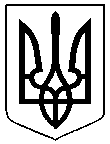 